Сумська міська радаVIІІ СКЛИКАННЯ XII СЕСІЯРІШЕННЯвід 27 жовтня 2021 року № 2085-МРм. СумиРозглянувши звернення громадянки, надані документи, відповідно до статей 12, 35, 79-1, частини сьомої статті 118, 121, 122  Земельного кодексу України, статті 50 Закону України «Про землеустрій», частини третьої статті 15 Закону України «Про доступ до публічної інформації», враховуючи протокол засідання постійної комісії з питань архітектури, містобудування, регулювання земельних відносин, природокористування та екології Сумської міської ради                       від 06.07.2021 № 25, керуючись пунктом 34 частини першої статті 26 Закону України «Про місцеве самоврядування в Україні», Сумська міська рада ВИРІШИЛА:Надати Малік Тамарі Миколаївні дозвіл на розроблення проекту землеустрою щодо відведення земельної ділянки у власність за адресою:                            м. Суми, в районі вул. Баранівська, на території колишнього садівничого товариства «Насосенергомаш», земельна ділянка № 98, орієнтовною площею 0,0400 га для індивідуального садівництва.Сумський міський голова                                                              Олександр ЛИСЕНКОВиконавець: Клименко Юрій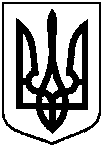 Про надання Малік Тамарі Миколаївні дозволу на розроблення проекту землеустрою щодо відведення земельної ділянки у власність за                           адресою: м. Суми,  в районі                        вул. Баранівська, на території колишнього садівничого товариства  «Насосенергомаш», земельна ділянка               № 98,  орієнтовною площею 0,0400 га